Kontaktdatenerhebungsbogen (Einzelbogen) 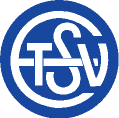 zur Erhebung personenbezogener Daten gemäß Rahmenkonzept SportSporthalle:	Rossäcker, 74189 Weinsberg________			Datum:  ______________________________Zutritt zur Halle:	______________________Uhr			Verlassen der Halle:	___________________________UhrBitte beachten:Mit meiner Unterschrift bestätige ich, dass ich das Hygiene-Konzept des gastgebenden Vereins auf Grundlage der Corona-Landesverordnung Sport, gültig ab 26. August 2021 gelesen und zur Kenntnis genommen habe und insbesondere folgende Regeln strikt beachten werde:- Ich halte durchgängig Abstand von sämtlichen anwesenden Personen von mindestens 1,50 – 2,00 Meter.- Ich beachte die Hygienevorschriften.Von der Teilnahme am Spielbetrieb ausgeschlossen sind Personen, die in Kontakt zu einer infizierten Person stehen oder standen, wenn seit dem Kontakt mit einer infizierten Person noch nicht 14 Tage vergangen sind, oder die Symptome eines Atemwegsinfekts oder erhöhte Temperatur aufweisen. Personen, bei denen COVID-19 diagnostiziert wurde, dürfen frühestens nach 14 Tagen und nur mit ärztlichem Zeugnis wieder am Training teilnehmen.Datenschutzrechtlicher Hinweis: Eine Übermittlung dieser Informationen darf ausschließlich zum Zweck der Auskunftserteilung auf Anforderung gegenüber den zuständigen Gesundheitsbehörden erfolgen. Die Dokumentation ist so zu verwahren, dass Dritte sie nicht einsehen können und die Daten vor unbefugter oder unrechtmäßiger Veränderung geschützt sind. Die Daten sind nach Ablauf eines Monats zu vernichten. Die Sportanlagennutzer sind bei der Datenerhebung entsprechend den Anforderungen an eine datenschutzrechtliche Information gemäß Art. 13 der Verordnung (EU) 2016/679 in geeigneter Weise über die Datenverarbeitung zu informieren.Verantwortlicher für die Datenverarbeitung:Name des Vereins:  TSV Ellhofen, Lars Stichler______   Anschrift:  Dorfäckerstr. 10, 74248 Ellhofen______________________Kontaktdatenerhebungsbogen (Einzelbogen) zur Erhebung personenbezogener Daten gemäß Rahmenkonzept SportSporthalle:	Rossäcker, 74189 Weinsberg________			Datum:  ______________________________Zutritt zur Halle:	______________________Uhr			Verlassen der Halle:	___________________________UhrBitte beachten:Mit meiner Unterschrift bestätige ich, dass ich das Hygiene-Konzept des gastgebenden Vereins auf Grundlage der Corona-Landesverordnung Sport, gültig ab 26. August 2021 gelesen und zur Kenntnis genommen habe und insbesondere folgende Regeln strikt beachten werde:- Ich halte durchgängig Abstand von sämtlichen anwesenden Personen von mindestens 1,50 – 2,00 Meter.- Ich beachte die Hygienevorschriften.Von der Teilnahme am Spielbetrieb ausgeschlossen sind Personen, die in Kontakt zu einer infizierten Person stehen oder standen, wenn seit dem Kontakt mit einer infizierten Person noch nicht 14 Tage vergangen sind, oder die Symptome eines Atemwegsinfekts oder erhöhte Temperatur aufweisen. Personen, bei denen COVID-19 diagnostiziert wurde, dürfen frühestens nach 14 Tagen und nur mit ärztlichem Zeugnis wieder am Training teilnehmen.Datenschutzrechtlicher Hinweis: Eine Übermittlung dieser Informationen darf ausschließlich zum Zweck der Auskunftserteilung auf Anforderung gegenüber den zuständigen Gesundheitsbehörden erfolgen. Die Dokumentation ist so zu verwahren, dass Dritte sie nicht einsehen können und die Daten vor unbefugter oder unrechtmäßiger Veränderung geschützt sind. Die Daten sind nach Ablauf eines Monats zu vernichten. Die Sportanlagennutzer sind bei der Datenerhebung entsprechend den Anforderungen an eine datenschutzrechtliche Information gemäß Art. 13 der Verordnung (EU) 2016/679 in geeigneter Weise über die Datenverarbeitung zu informieren.Verantwortlicher für die Datenverarbeitung:Name des Vereins:  TSV Ellhofen, Lars Stichler______   Anschrift:  Dorfäckerstr. 10, 74248 Ellhofen______________________Name, VornameTel-Nr. oderE-Mail-Adresse und 
Anschrift mit Straße, PLZ, Ort:Regelwerk akzeptiertSymptomfreiheitNachweis gemäß 3G-RegelgeimpftgenesenNegativ getestetUnterschriftName, VornameTel-Nr. oderE-Mail-Adresse und 
Anschrift mit Straße, PLZ, Ort:Regelwerk akzeptiertSymptomfreiheitNachweis gemäß 3G-RegelgeimpftgenesenNegativ getestetUnterschrift